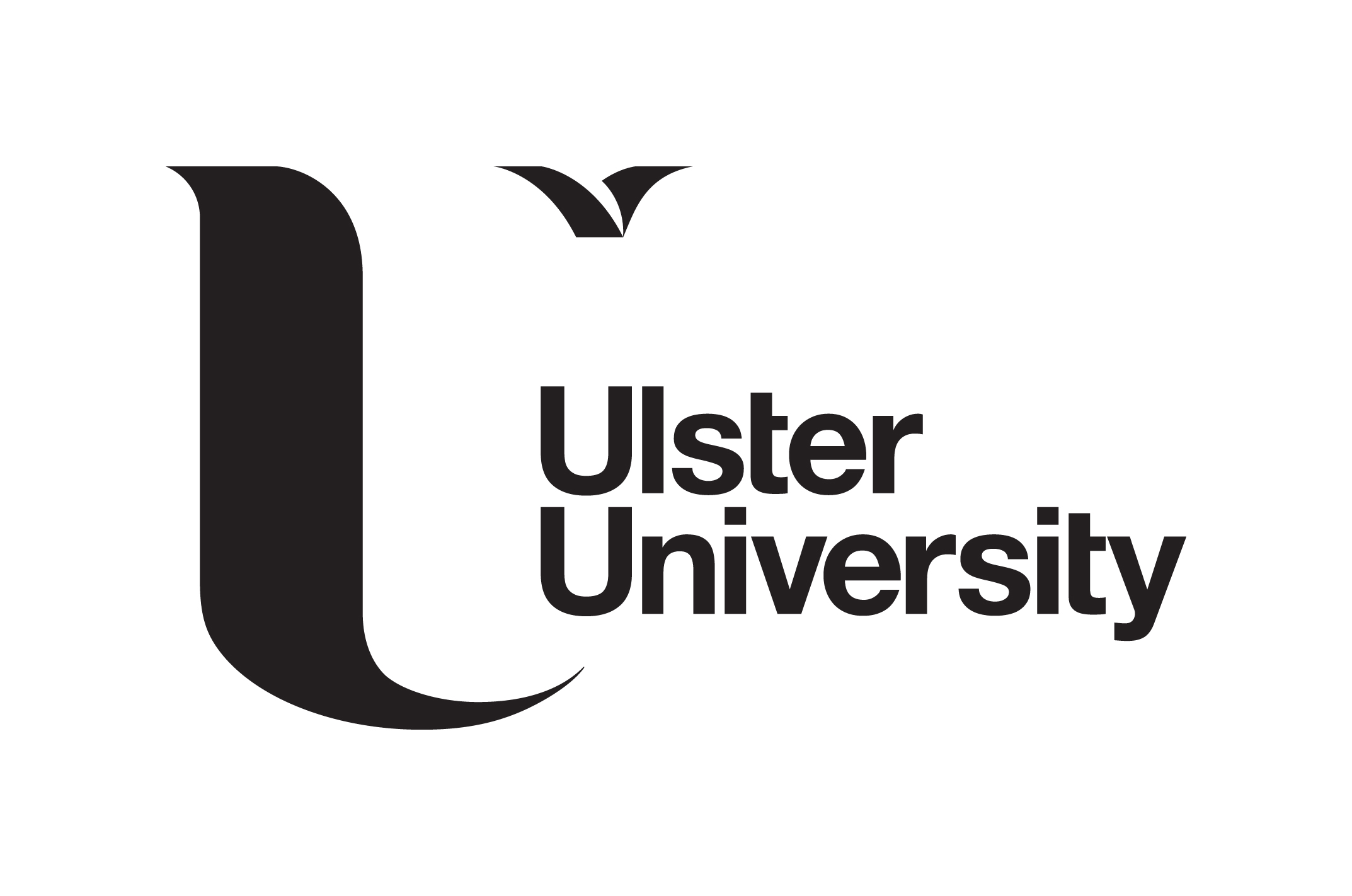 Examination Procedures for Partner Institutions: May to October 2018I enclose the following documents which will be of assistance to you in regard to Course Boards of Examiners. I would wish to draw the following matters to your attention.  You should note, in particular, section (g) refers to the change in pass mark for postgraduate level 6 modules; and section (v) refers to the introduction of a commendation band (60%) for postgraduate awards from 2015/16. Senate has now agreed that this should be available for all currently enrolled students at this level.BRONAGH DUNLEAVYATTACHMENT 1SUGGESTED AGENDA FOR COURSE BOARDS OF EXAMINERSULSTER UNIVERSITYBOARDS OF EXAMINERSCOURSE(S):A meeting of the Board of Examiners for the above course(s) will be held on				at				in(Notes of Guidance are attached)AGENDAATTACHMENT 2SUGGESTED TEMPLATE FOR MINUTES OF MEETINGS OF COURSE BOARDS OF EXAMINERSULSTER UNIVERSITYFACULTY:BOARD OF EXAMINERS FOR (COURSE TITLE, DATE & CAMPUS)PRESENT (As per attached list)The Chairperson, .………….., welcomed the members to the meeting of the Board of Examiners and briefly outlined the procedures.ATTACHMENT 3NOTES OF GUIDANCE FOR BOARDS OF EXAMINERSAgenda ItemATTACHMENT 4ULSTER UNIVERSITYVALIDATED PROGRAMMES:  PARTNER INSTITUTIONSATTACHMENT 5BANNER ACADEMIC STANDING CODES (AST)RECORDING ACADEMIC PROGRESS (BOARDS OF EXAMINERS)Successful LeaversProceedDecision Deferred/ResitNon-progressing – Progress to Next Stage Not PermittedUnsuccessful LeaversEarly Leavers# Please record one of the following leaver codes in addition to L1:  01 – Health Reasons, 02 – Financial reasons, 03 – Personal reasons, 04 – To take up employment, 05 – Course unsuitable, 06 – Transfer to another Ulster course, 07 – Transfer to another Institution, 08 – Unknown, 14 – Visa Issues.ACADEMIC STANDING CODES (AST) FOR RECORDING STUDENT PROGRESS AT THE END OF THE FIRST SEMESTER* May only be used for students who have repeated examinations and/or coursework from the previous academic year.# Please record one of the following leaver codes in addition to L1:  01 – Health Reasons, 02 – Financial reasons, 03 – Personal reasons, 04 – To take up employment, 05 – Course unsuitable, 06 – Transfer to another Ulster course, 07 – Transfer to another Institution, 08– Unknown, 14 – Visa Issues.ATTACHMENT 6GUIDELINES: RECOMMENDATIONS FOR AEGROTAT AND POSTHUMOUS AWARDS  AEGROTATPOSTHUMOUSATTACHMENT 7STUDENT APPEALSThe timetable for submission and consideration of appeals against academic decisions is as follows:ATTACHMENT 8NAME OF COLLEGEThe Board of Examiners has agreed to RECOMMEND to Senate the following award list subject to candidates meeting the conditions specified in Section 3 of Ordinance XXIXPASS WITH COMMENDATIONSurname, first names PASSSurname, first namesSTUDENTS WHOSE NAMES DO NOT APPEAR ON THIS LIST SHOULD MAKE AN APPOINTMENT TO SEE THEIR COURSE DIRECTORCourse Co-Ordinator: …………………………………	Date:  ………./ ………./ 20…..*	Section 3 states that the University may grant and confer degrees, diplomas, certificates and other academic distinctions upon candidates who have, inter alia, paid the prescribed fees and any debts owed by them to the University.NAME OF COLLEGEThe Board of Examiners has agreed that the following candidates may proceed to the next stage of the course:Surname, first namesSTUDENTS WHOSE NAMES DO NOT APPEAR ON THIS LIST SHOULD MAKE AN APPOINTMENT TO SEE THEIR COURSE DIRECTORCourse Co-Ordinator: …………………………………	Date:  ………./ ………./ 20…..1Suggested agenda for Boards of Examiners (Attachment 1)2Suggested template for Minutes of Meeting of Boards of Examiners (Attachment 2)3Notes of Guidance for Course Boards of Examiners (Attachment 3)4Confirmation of Awards (Attachment 4)5Academic Standing Types used for recording decisions on candidates (Attachment 5)6Guidelines: Recommendations for Aegrotat and Posthumous Awards (Attachment 6)7Timetable for consideration of student appeals (Attachment 7)8Award list format (Attachment 8)(a)Location of Meetings of Boards of ExaminersMeetings of Boards of Examiners should take place on the campus of delivery and, where a Board cannot be held on the appropriate campus, all staff who are members of the Board must attend the meeting at the designated location; teleconferencing/videoconferencing/skype is not permitted.  Requests to depart from University policy in respect of the latter must be approved by the PVC (Education).(b)Chairing of Boards of ExaminersThe Chairperson of the Board of Examiners must be a trained senior member of staff from a department other than the department in which the course is located. (c)Involvement of External Examinersi) Absence of External Examiners from Boards of ExaminersExternal examiners are required to attend meetings of Boards of Examiners of which they are members where results that contribute to final awards are being considered (this requirement can be varied for linked PG Diploma/Master’s courses as set out at ii) below). Where exceptionally an external examiner is unable to attend the Course Director must notify the Subject Partnership Manager immediately so that approval can be sought from the Pro-Vice-Chancellor (Education).  Attachment 4 (Confirmation of Awards) should be completed, signed by the External Examiner and presented to the Board.ii) Attendance of External Examiners at Meetings of Boards of Examiners for linked Postgraduate    Diploma/Master’s CoursesEach Faculty is authorised to determine whether the external examiner should attend for either the Postgraduate Diploma or Master’s stage of the course, or for both.If the Faculty decides on attendance for only the Postgraduate Diploma stage the following conditions should be fulfilled:There is no requirement for oral or viva examination associated with the Master’s award;The Master’s dissertation/project component only remains to be examined;The external examiner moderates the work for the dissertation/project.If the Faculty decides on attendance for only the Master’s stage:The Board of Examiners, without the external examiner, should review candidates’ results in the taught modules, with the external examiner’s role being to moderate the work and endorse the results, decisions on progress and resit, and recommendations, where appropriate, for the award of the Postgraduate Diploma;The Master’s results and recommendations for award should be considered by the full Board of Examiners on the basis of both the taught modules and the dissertation/project.NB If an external examiner does not attend one stage, there is still a requirement to sign off the course results sheet in order to signify endorsement of final award decisions.iii) External Examiner Confirmation of Awards at Supplementary BoardsExternal examiners are not required to attend Supplementary Boards.  However, it is University policy that supplementary recommendations for awards be agreed with the External Examiner(s) prior to the Board and that written confirmation be presented to the meeting (see i) above).iv) Unresolved Disagreement Between Internal and External Examiners at BoardsSenate has endorsed the then Teaching and Learning Committee’s recommendation to remove the authority of the external examiner to prevail where there is disagreement in board of examiners about results or classifications, in order to reflect the consensus basis of decision-making in the board.  The following protocol was agreed (28/03/12) in the unlikely event that an external examiner is unwilling to endorse decisions.  Should an external disagree with the Board’s decisions, this should be made explicit in the Board’s report to Senate when recommendations for award are considered.  The Chair of the Board and the external examiner forward reports to Senate for consideration.  Senate will make a decision which may require the appointment of a new external examiner to moderate assessments.  In this case, results will remain provisional and candidates will be kept informed of any delay in the normal timeframe for publication of results.(d)Postgraduate Certificate/Postgraduate Diploma/Master’s CoursesCandidates progressing directly between linked postgraduate courses (that is from Postgraduate Certificate to Postgraduate Diploma and Postgraduate Diploma to Master’s degree) do not have the intermediate award conferred.  Such candidates should be recorded as AST P5 on the course results sheets (P6 in the case of one year full-time Postgraduate Diplomas linked to Master’s degrees).However, the Board of Examiners should consider the eligibility of each candidate on the course for the interim award with Distinction or Commendation and record this where applicable on the course results sheet.  Recommendations can then be forwarded to Senate without further consideration by Boards of Examiners for those candidates who decide at a later stage to take the award and not proceed and who are eligible for the award with Commendation or Distinction.Candidates who are eligible to proceed to the higher award but choose not to do so may have the lower award conferred at the Summer graduation if they are identified at the Board of Examiners and coded AST S1.  Those candidates who subsequently decide to take an award and not to proceed must apply in writing to the Collaborative Courses Unit.  The Collaborative Courses Unit will add AST S1 to the candidate’s record, record a date of leaving and forward the award list to the next meeting of Senate which will normally be in November.  (e)Provisional ResultsBoards will receive, in the course result sheets, marks which were considered at the end of Semester One.  These marks are subject to confirmation by Boards.(f)(g)Adjustment of Marks/Progress Decisions Made by an Earlier BoardBoards shall not adjust marks awarded or progress decisions made by an earlier board, except in accordance with the Procedures for Appeals and the Consideration of Offences in Connection with Examinations and other Forms of Assessment.  This does not prohibit the correction of errors.Postgraduate Level 6 ModulesSenate has endorsed the Academic Standards and Quality Enhancement Committees recommendation (21/02/17) that the pass mark for postgraduate level 6 modules should be 40% rather than 50% with immediate effect.(h)Elements of Modules to be taken/retakenThe elements of modules to be taken/retaken (ie. CW and/or EX) should be circled in red on the course results sheet.(i)Deletion of ModulesModules to be deleted from a candidate’s record should be crossed through in red ink on the course results sheet.(j)Inclusion of Candidate’s Qualification Aim on Course Results Sheets The candidate’s qualification aim is included in course results sheet. Where the Board of Examiners recommends a different qualification, the ‘qualification aim’ should be amended appropriately in red ink so that the Collaborative Courses Unit can correct the computer record.(k)Inclusion of Leavers in Course Results SheetsWithdrawn candidates are displayed in course results sheets.  This will include final year candidates who left following failure in Semester 1 modules.  These candidates may be considered by Semester 2 Boards for the recommendation of exit awards where this is provided for in course regulations.(l)(m)Publication of Progress and Award Information:  Degree-Linked CoursesProgress and award information will be available to candidates on the Portal after each Board of Examiners, normally following two working days of the meeting of the Board (three working days where the meeting is held on another campus).Consequences of Failure in Placement/Intercalary YearThe relevant University committee (then TLC) at its meeting on 20 June 2012 confirmed that in order for a candidate to progress to final year, regardless of whether placement/intercalary year was mandatory or optional, the module(s) must be passed unless otherwise determined by the Board of Examiners in exceptional circumstances, i.e. non-availability of placement but not failure.(n)Progression Carrying Failure: P3/P4/PXP3 – Proceed to next year (other than placement year)/PX – Proceed to final year (exempt placement/placement optional)Candidates may be permitted to carry a failed module or modules amounting to a maximum of 20 credit points at undergraduate level, providing that the module(s) carried are not prerequisite(s), which must be passed at the 40% threshold.  (Such prerequisites are specified in course regulations.)  ASQEC (14.3.18) modified the rule with immediate effect, so that the restriction on carrying a failed prerequisite module is only applied where a Professional, Statutory or Regulatory Body stipulates the 40% standard in the module for progression and therefore does not allow failure in that module to be carried.  The rule applies to Honours degrees, non-Honours degrees, Foundation degrees, Associate Bachelor’s degrees, DipHEs and the first year of part-time Access to HE courses.  It does not apply to Master’s, Postgraduate Diplomas, Postgraduate Certificates and undergraduate Certificates and Diplomas as only one resit attempt is permitted for these awards.  The failed element(s) must be taken in the semester in which the module is taught; special arrangements to enable candidates to be reassessed in a different manner are not permitted.Boards may decide to exceed the maximum 20 credit points in the light of extenuating circumstances.P4 – Proceed to Placement YearExceptionally Boards have discretion to recommend that candidates in year 2 of sandwich courses proceed to placement and carry a failed module or modules providing that the module(s) carried are not prerequisite(s) for their employment.  This is permitted by exception and in deciding whether to allow candidates to proceed, Boards should take account of the extent of failure, how badly modules have been failed and the requirements of the work placement.  The June Board will consider such a recommendation for candidates who have failed in modules to a value of 65 - 80 credit points, as failures in up to 60 points are normally retaken for the August supplementary period.  It may be possible to defer the start of placement for the latter candidates, and P4 will only be considered for them at the supplementary board.  The failed element(s) must normally be taken in the semester in which the module is taught; exceptionally, for candidates proceeding to placement (AST P4), examination may be deferred to the following August; special arrangements to enable candidates to be reassessed in a different manner are not permitted.When considering the academic performance of candidates coded P3, P4 or PX at Boards in 2016/17 Course Directors should ensure that these candidates have satisfied requirements in coursework and/or examinations for the modules carried forward.(o)(p)Use of ASTs: ClarificationsP2 should be used only where candidates are progressing to a further assessment point in the current academic year. P1 should be used where a candidate is proceeding to the next academic year without further assessment.P9 should be used for Master’s candidates who are not due to submit their dissertation until the next academic year, as per the normal duration specified in the course document, and are therefore permitted to proceed to the next academic year.  Examples are candidates requiring ethical approval or part-time candidates who begin their dissertation in June and would not be expected to complete until the next academic year.   This will ensure that Finance do not charge the validation fee in the next academic year.  P9 is not to be used when a candidate has been granted an extension of time and/or used the EC1 process.D5 (rather than P1 or P9) should be used where Master’s candidates are given an extension of time to complete their dissertations. This will ensure that Finance do not charge the validation fee in the next academic year.P6 applies only to one year full-time linked Postgraduate Diploma/Master’s courses where candidates have successfully completed the Postgraduate Diploma stage of the course and are proceeding to the Master’s stage in the same academic year.Use of Two or More AST CodesThe Banner system can only record two AST codes that can then be reported on and displayed to the candidate on the Student Portal.  Course Directors are responsible for tracking the history of candidates who this applies to and for ensuring that first sit/resit marks are correctly recorded.  It is inadvisable to recommend a combination of more than two ASTs as this information cannot be recorded on Banner, nor will it be displayed on reports or to the candidate on the Student Portal.(q)Reserve AST Decision for Students who have Gone on Leave of AbsenceCandidates who have gone on Leave of Absence and are not in good academic standing should have a reserve decision recorded at the Board of Examiners.  This decision will be held as a comment against the candidate’s record and formally communicated to the candidate.(r)Timing of First SitsCandidates who were permitted, following Semester One assessment period to take Semester One examinations as for the first time normally take these in May; alternatively a first sit in August may have been permitted, following consultation between the Course Director and the candidate.  Boards of Examiners in May/June should ensure that, subject to Semester Two performance, AST D2 is recorded on the course result sheets for candidates who have deferred first sits to August.(s)Repeated AssessmentsFor repeated assessments the capping of the mark applies to the repeated component (eg essay), not the overall mark for the element (eg coursework) or the overall module result.  The maximum mark a candidate on an undergraduate course may obtain in a repeated coursework component, or examination paper, is 40% (50% for a postgraduate course). The mark for the repeated coursework component is aggregated with the mark(s) for coursework component(s) the candidate has already passed to produce the overall coursework mark.  Where a module is assessed by coursework and examination the overall coursework mark is aggregated with the examination mark for the purpose of calculating the module result. Aggregations should take account of the weightings at each level, ie, between elements (coursework and examination) and within elements, as appropriate.(Example: The coursework element of a module comprises two equally weighted components (in this example the components are essays).  A candidate receives an unaggregated mark of 60 in the first essay but is required to resubmit the second essay for a maximum unaggregated mark of 40.  If the mark of 40 is achieved the final coursework mark is 60 + 40 aggregated to 30 + 20 = 50).(t)Failure at the Final AttemptSenate, at its July 2013 meeting, approved the revised Admissions Policy.  Section 5.8.1 now reads in instances where a student failed at the final attempt and was required to withdraw from a programme of study he/she would not be eligible to apply for re-admission, in the next academic year, to the same, or related, programme, or to that programme offered in a different mode (full-time to part-time and vice versa), or to register as an occasional student to retake the failed module(s).  Transfer on educational grounds to the programme offered in different mode would also not be permitted.  This policy also applies where a student is exited with a lower award due to failure at the final attempt.  A related programme is one where there is commonality of modules.Candidates in this position should be coded U1 or exit with a lower award, if this provision exists within the course regulations.(u)Arrangements for Candidates Repeating Without Attendance (ASTs N4 and N5)Candidates coded N4 or N5 may not proceed on their course of study until the modules they are required to retake have been successfully completed.  Candidates who are permitted to take/retake examinations without attendance in the next academic year may need to have special papers set if the module assessment arrangements have been restructured.  Course Directors are required to advise candidates on the Communication of Results form whether their examination(s) will be held in the first and/or second semester.  However, a candidate, who is required to retake coursework and/or examination in a single Semester Two module only, may elect to retake this at the January examination period provided that he/she notifies the College Examinations Office prior to the start of the academic year.  Successful candidates may be permitted to proceed to take semesters out of sequence.  In addition, successful candidates, who have been required to retake Semester One modules only, may be permitted to proceed to take semesters out of sequence.  Permission to reverse semesters is subject to approval by the Course Director following consultation about prerequisites and the sequence in which modules must be taken.(v)Method for Calculating Summary Mark for AwardsThe summary award mark used to determine the degree classification is included on the course results sheets for candidates completing full-time honours degree programmes where the Level 6 modules taken in the final year amount to 120 credit points.  The calculation is based on the method for calculating summary marks for awards approved by the Teaching and Learning Committee at a meeting held on 13 October 2010. Details of the method, including an example of how the award mark is arrived at, are set out in the Notes of Guidance for Course Results Sheets.  Information on the conventions for rounding marks and scenarios where the aggregate award mark is not calculated are also included in the Notes of Guidance. Staff should note that this method must also be used where the award mark is calculated manually and entered on results sheets.Notes of Guidance for Course Results Sheets are included with the results sheets provided to Course Directors for Boards of Examiners.  Final Classification/GradeBoards do not have discretion to award a class of degree or grade which the marks do not warrant (eg IIi or Commendation for 59%).  However, the convention of rounding up means that, for example, 59.50% or above would become 60%.  The Board should ensure that, through its moderation processes, including the involvement of external examiners, the overall marks and the class of degree/grade recommended accord.Taught Postgraduate Awards (including integrated Master’s degrees)Classification is determined exclusively by candidates’ performance in the modules studied at the highest level (level 7) with each module weighted according to its credit value, with the exception of Master’s degrees of more than 200 credit points, where the classification is based on the final 120 credits points.  A Commendation band has been introduced at 60%. Whilst there is no longer the requirement for 50% of the modules to be in the Commendation/Distinction band for the award of ‘Pass with Commendation/Distinction’, where a dissertation or a project (with 45 credits or more) is part of a Master’s degree, the result in that module must also be at 60% for the Commendation award and 70% or above for the Distinction award.  For integrated Master’s courses using the Honours classification system there is no third class band(w)Issue of Communication of Results FormsCandidates with unsatisfactory academic performance should be strongly advised to contact their Course Director and attention should be drawn to the appeals process with regards to deadlines, grounds and procedures for appeals.(x)AppealsDetails of student appeals should be sent to the College Examinations Office by the end of the first week in July for Semester Two Appeals and by the end of September for Supplementary Appeals.1.AttendanceTo note the attendance of internal examiners and the external examiner(s) and the arrangements for external examining in the absence of an external examiner.AttendanceTo note the attendance of internal examiners and the external examiner(s) and the arrangements for external examining in the absence of an external examiner.2.RegulationsTo note the course regulations.RegulationsTo note the course regulations.3.Evidence of Extenuating CircumstancesTo receive evidence of extenuating circumstances submitted by or on behalf of examination candidates.Evidence of Extenuating CircumstancesTo receive evidence of extenuating circumstances submitted by or on behalf of examination candidates.4.Receipt and Consideration of Candidates’ ResultsReceipt and Consideration of Candidates’ Results4.1To note any changes to overall module marks following moderation.4.2To confirm the results of candidates in examinations and coursework for which the Board is responsible including marks for elective modules.4.3To determine the overall results and the academic progress of candidates.4.4To forward to Senate recommendations for awards to candidates who have successfully completed their courses of study and who have satisfied the conditions specified in Ordinance XXIX.5.Publication of ResultsTo note the arrangements for (a) publication of progress and award decisions and marks; (b) communication of decisions to unsuccessful candidates and (c) publication of pass lists. Publication of ResultsTo note the arrangements for (a) publication of progress and award decisions and marks; (b) communication of decisions to unsuccessful candidates and (c) publication of pass lists. 6.Appeals (based on submission of new information)Appeals (based on submission of new information)6.1To note the dates on which appeals shall be heard.6.2To note the composition of the Appeals Panel. 7.Supplementary ExaminationsTo agree arrangements for supplementary examinations.Supplementary ExaminationsTo agree arrangements for supplementary examinations.8.Prizes and AwardsTo make recommendations for prizes and awards.Prizes and AwardsTo make recommendations for prizes and awards.9.Comments from Internal and External ExaminersTo receive comments from internal and external examiners in relation to the course(s).Comments from Internal and External ExaminersTo receive comments from internal and external examiners in relation to the course(s).18.01ATTENDANCEThe Board noted that explanation(s) for absence acceptable to the Board  had been received from …ATTENDANCEThe Board noted that explanation(s) for absence acceptable to the Board  had been received from …18.02COURSE REGULATIONSThe Board noted specific course regulations from the Course Director relating to course assessment.COURSE REGULATIONSThe Board noted specific course regulations from the Course Director relating to course assessment.18.03RECEIPT AND CONSIDERATION OF CANDIDATES RESULTSRECEIPT AND CONSIDERATION OF CANDIDATES RESULTSa.The Board noted changes to overall module results arising from the moderation process as below:b.The Board received evidence of extenuating circumstances submitted by or on behalf of the following candidates ………………..c.The Board agreed the results of candidates in assessments for which the Board is responsible, including marks for elective modules.d(i).The Board received and agreed individual recommendations from the preliminary meeting in respect of candidates to be considered for progression or award.	  (ii).The Board agreed the appropriate progress code to be recorded against each candidate on the course results sheets as the formal record of the decision.e.The Board agreed the recommendations to be forwarded to Senate, for awards to candidates who have successfully completed their course of study and who have satisfied the conditions specified in Section 3 of Ordinance XXIX.18.04PUBLICATION OF RESULTSThe Board noted the arrangements for (a) publication of progress and award decisions and marks; (b) communication of decisions to unsuccessful candidates; and (c) publication of pass lists.PUBLICATION OF RESULTSThe Board noted the arrangements for (a) publication of progress and award decisions and marks; (b) communication of decisions to unsuccessful candidates; and (c) publication of pass lists.18.05 APPEALSThe Board agreed the arrangements for the appeals process and noted the agreed dates for appeal as set out in the Agenda. APPEALSThe Board agreed the arrangements for the appeals process and noted the agreed dates for appeal as set out in the Agenda.18.06SUPPLEMENTARY EXAMINATIONSThe Board agreed the arrangements for (a) supplementary examinations; (b) submission and collection of coursework; and (c) meeting of Supplementary Boards of Examiners.SUPPLEMENTARY EXAMINATIONSThe Board agreed the arrangements for (a) supplementary examinations; (b) submission and collection of coursework; and (c) meeting of Supplementary Boards of Examiners.18.07PRIZES AND AWARDSThe Board received and agreed recommendations on the allocation of course related awards and prizes and recorded these.PRIZES AND AWARDSThe Board received and agreed recommendations on the allocation of course related awards and prizes and recorded these.18.08REPORTS FROM INTERNAL AND EXTERNAL EXAMINER(S)The Board received preliminary oral reports from the internal and external examiner(s).[Note alternative for use in exceptional circumstances:The Board noted the written report(s) from …………. in relation to the course(s)].The Chairperson, ………, reminded the External Examiner(s) that formal written report(s) should be submitted to the Pro-Vice-Chancellor (Education) and would subsequently be discussed by the Course Committee.The Board noted that the report and response would be made available to students.REPORTS FROM INTERNAL AND EXTERNAL EXAMINER(S)The Board received preliminary oral reports from the internal and external examiner(s).[Note alternative for use in exceptional circumstances:The Board noted the written report(s) from …………. in relation to the course(s)].The Chairperson, ………, reminded the External Examiner(s) that formal written report(s) should be submitted to the Pro-Vice-Chancellor (Education) and would subsequently be discussed by the Course Committee.The Board noted that the report and response would be made available to students.18.09SIGNING OF COURSE RESULTS SHEETSThe Chairperson and the External Examiner(s) signed and dated the course results sheets to confirm the decisions recorded.SIGNING OF COURSE RESULTS SHEETSThe Chairperson and the External Examiner(s) signed and dated the course results sheets to confirm the decisions recorded.18.10DATE OF MEETING FOR FOLLOWING YEARThe Board noted the agreed date for the following year and the meeting then closed. DATE OF MEETING FOR FOLLOWING YEARThe Board noted the agreed date for the following year and the meeting then closed. 1.The Course Director is responsible for advising the Board on the course regulations and for making a copy available at the meeting.The Course Director is responsible for advising the Board on the course regulations and for making a copy available at the meeting.The Course Director is responsible for advising the Board on the course regulations and for making a copy available at the meeting.2.Evidence of extenuating circumstances should be noted prior to consideration of results.  Course Directors are reminded that all evidence of extenuating circumstances should be brought to the attention of Boards.Where there is evidence of extenuating circumstances Boards may not deem a candidate to have passed an assessment and recommend an award, other than an Aegrotat.  Boards of Examiners are only permitted to either:(a)	deem the candidate to have passed and recommend an Aegrotat award; or(b)	permit the candidate to complete, take or repeat the assessment.Guidelines for the award of Aegrotat are set out in Attachment 6.In non-final years, a candidate who presents evidence of extenuating circumstances acceptable to the Board should be offered the opportunity to complete, take or repeat the assessment.Evidence of extenuating circumstances should be noted prior to consideration of results.  Course Directors are reminded that all evidence of extenuating circumstances should be brought to the attention of Boards.Where there is evidence of extenuating circumstances Boards may not deem a candidate to have passed an assessment and recommend an award, other than an Aegrotat.  Boards of Examiners are only permitted to either:(a)	deem the candidate to have passed and recommend an Aegrotat award; or(b)	permit the candidate to complete, take or repeat the assessment.Guidelines for the award of Aegrotat are set out in Attachment 6.In non-final years, a candidate who presents evidence of extenuating circumstances acceptable to the Board should be offered the opportunity to complete, take or repeat the assessment.Evidence of extenuating circumstances should be noted prior to consideration of results.  Course Directors are reminded that all evidence of extenuating circumstances should be brought to the attention of Boards.Where there is evidence of extenuating circumstances Boards may not deem a candidate to have passed an assessment and recommend an award, other than an Aegrotat.  Boards of Examiners are only permitted to either:(a)	deem the candidate to have passed and recommend an Aegrotat award; or(b)	permit the candidate to complete, take or repeat the assessment.Guidelines for the award of Aegrotat are set out in Attachment 6.In non-final years, a candidate who presents evidence of extenuating circumstances acceptable to the Board should be offered the opportunity to complete, take or repeat the assessment.3.The Board should, in accordance with the published examination regulations for the course, specify an Academic Standing (AST) code for each student by either confirming the AST agreed by the preliminary Board and pre-recorded on the master copy of the course results sheets, or by entering a different AST. (A list of ASTs is shown in Attachment 5).  The Chairperson should also circle in red the elements of modules to be taken/retaken (i.e. CW and/or EX).  The top sheet for each course year group should be signed by the Chairperson and the External Examiner(s).  The full list of candidates’ names, together with decisions, should be checked at the end of the meeting as a final confirmation.Attention is drawn to the information below when considering the appropriate AST to apply for each student.Successful LeaversThe Board should, in accordance with the published examination regulations for the course, specify an Academic Standing (AST) code for each student by either confirming the AST agreed by the preliminary Board and pre-recorded on the master copy of the course results sheets, or by entering a different AST. (A list of ASTs is shown in Attachment 5).  The Chairperson should also circle in red the elements of modules to be taken/retaken (i.e. CW and/or EX).  The top sheet for each course year group should be signed by the Chairperson and the External Examiner(s).  The full list of candidates’ names, together with decisions, should be checked at the end of the meeting as a final confirmation.Attention is drawn to the information below when considering the appropriate AST to apply for each student.Successful LeaversThe Board should, in accordance with the published examination regulations for the course, specify an Academic Standing (AST) code for each student by either confirming the AST agreed by the preliminary Board and pre-recorded on the master copy of the course results sheets, or by entering a different AST. (A list of ASTs is shown in Attachment 5).  The Chairperson should also circle in red the elements of modules to be taken/retaken (i.e. CW and/or EX).  The top sheet for each course year group should be signed by the Chairperson and the External Examiner(s).  The full list of candidates’ names, together with decisions, should be checked at the end of the meeting as a final confirmation.Attention is drawn to the information below when considering the appropriate AST to apply for each student.Successful LeaversS3S3S3 should only be used where a candidate has completed a course or period of study for which no University award is to be made.  It will normally only be used for credit bearing modules, occasional students and students on incoming exchange programmes.  S2S2S2 should be used where a candidate has not met the requirements for the award of a linked higher level course but is instead eligible for the lower award (for example, PGD instead of MSc).  The Board should also, where appropriate, record the lower award with Commendation/Distinction.  Where a candidate is being exited due to failure at the final attempt the candidate is not eligible to apply for readmission to the same/similar or part-time version of the course in the next academic year.  Should candidates apply for readmission at a future date they must meet the final third/50% rule for exemption purposes, eg, exemption is not permitted in the final year of a degree programme and Diploma/PGDip candidates must complete 60 credits, ie, 50% of the value of the award.   ProceedProceedProceedP1/P2/PPP1/P2/PPP1 should be used to indicate that a candidate is progressing directly to the next academic year.  P2 should be used to indicate that a candidate is progressing to a further assessment point in the same (current) year.  PP should be used to indicate that a candidate is progressing to placement year.P3P4PXP3P4PXA candidate is permitted to proceed to the next year of the course (P3) carrying a failed module(s) amounting to a maximum of 20 credit points at undergraduate level, providing PSRB requirements have not stipulated that the module must be passed for progression. Boards may decide to exceed the maximum 20 credit points in the light of extenuating circumstances.A candidate is permitted to proceed to placement year of the course (P4) and carry a failed module or modules, providing that the module(s) carried are not prerequisite(s) for their employment. This is permitted by exception and in deciding whether to allow candidates to proceed, Boards should take account of the extent of failure, how badly modules have been failed and the requirements of the work placement.A candidate is exempt placement, or placement is optional, and is permitted to proceed to final year of the course (PX) carrying a failed module(s) amounting to a maximum of 20 credits at undergraduate level, providing the module is not a pre-requisite for entry to final year.  Boards may decide to exceed the maximum 20 credit points in the light of extenuating circumstances.P5/P6P5/P6P5 should be used to indicate that a candidate has satisfied the academic requirements of a linked lower level course and is eligible to proceed to a linked higher level course (the lower level award is not conferred for candidates who choose to proceed). P6 applies only to one year full-time linked Postgraduate Diploma/Master’s courses to indicate that progression to the Master’s course is in the same academic year.  P9P9P9 should be used for Master’s candidates who are not due to submit their dissertation until the next academic year, as per the normal duration specified in the course document, and are therefore permitted to proceed to the next academic year.  Examples are candidates requiring ethical approval or part-time candidates who begin their dissertation in June and would not be expected to complete until the next academic year.   This will ensure that Finance do not charge the module fee in the next academic year and the Examinations Office will not charge a re-enrolment fee.  P9 is not to be used when a candidate has been granted an extension of time and/or used the EC1 process.Non-ProgressingNon-ProgressingNon-ProgressingN1/N2/N3/N4  N1/N2/N3/N4  A candidate coded N1/N2/N3 or N4 cannot register on new modules from the next stage of                the course in the following academic year.Decision DeferredDecision DeferredDecision DeferredD7D7D7 should be used when a decision cannot be made at the Board due to insufficient information.  4Following Boards of Examiners, candidates with unsatisfactory academic performance should be strongly advised to contact the Course Director.  Arrangements should be made for the completion of Communication of Results forms and for the Course Director to ensure that forms are either given to candidates at interview or mailed to their home address as soon as possible after publication of the pass list.  Following Boards of Examiners, candidates with unsatisfactory academic performance should be strongly advised to contact the Course Director.  Arrangements should be made for the completion of Communication of Results forms and for the Course Director to ensure that forms are either given to candidates at interview or mailed to their home address as soon as possible after publication of the pass list.  Following Boards of Examiners, candidates with unsatisfactory academic performance should be strongly advised to contact the Course Director.  Arrangements should be made for the completion of Communication of Results forms and for the Course Director to ensure that forms are either given to candidates at interview or mailed to their home address as soon as possible after publication of the pass list.  5Arrangements should be made for the Chairperson, accompanied by the Head of Department and Course Director or their nominees, to consider appeals against academic decisions.  Details of appeals and decisions should be notified to the Collaborative Courses Unit by the beginning of July for Semester Two appeals and by the end of September for Supplementary appeals.Arrangements should be made for the Chairperson, accompanied by the Head of Department and Course Director or their nominees, to consider appeals against academic decisions.  Details of appeals and decisions should be notified to the Collaborative Courses Unit by the beginning of July for Semester Two appeals and by the end of September for Supplementary appeals.Arrangements should be made for the Chairperson, accompanied by the Head of Department and Course Director or their nominees, to consider appeals against academic decisions.  Details of appeals and decisions should be notified to the Collaborative Courses Unit by the beginning of July for Semester Two appeals and by the end of September for Supplementary appeals.6Coursework shall be lodged in the College Examinations Office by 12 noon on Thursday 2 August 2018 for collection by academic staff. Coursework shall be lodged in the College Examinations Office by 12 noon on Thursday 2 August 2018 for collection by academic staff. Coursework shall be lodged in the College Examinations Office by 12 noon on Thursday 2 August 2018 for collection by academic staff. 7The Chairperson should ensure that:The Chairperson should ensure that:The Chairperson should ensure that:(a)The place, date and time for supplementary Boards of Examiners’ meetings are agreed;The place, date and time for supplementary Boards of Examiners’ meetings are agreed;(b)Arrangements are in place for supplementary examination papers to be submitted to the College Examinations Office by noon on Friday 22 June 2018;Arrangements are in place for supplementary examination papers to be submitted to the College Examinations Office by noon on Friday 22 June 2018;(c)Arrangements are in place for scripts for final year candidates to be sent to external examiners following the supplementary examinations and for confirmation of awards to be provided by external examiners using the Appendix at Attachment 4 prior to supplementary Boards of Examiners.Arrangements are in place for scripts for final year candidates to be sent to external examiners following the supplementary examinations and for confirmation of awards to be provided by external examiners using the Appendix at Attachment 4 prior to supplementary Boards of Examiners.8External examiners should be reminded that reports must be submitted to the Pro-Vice-Chancellor (Education) at the address shown on the form within one month of attending the last meeting of the Board of Examiners and not sent to Course Directors.External examiners should be reminded that reports must be submitted to the Pro-Vice-Chancellor (Education) at the address shown on the form within one month of attending the last meeting of the Board of Examiners and not sent to Course Directors.External examiners should be reminded that reports must be submitted to the Pro-Vice-Chancellor (Education) at the address shown on the form within one month of attending the last meeting of the Board of Examiners and not sent to Course Directors.EXCEPTIONAL NON-ATTENDANCE OF EXTERNAL EXAMINERAT BOARD OF EXAMINERS’ MEETING(This form should only be completed when an External Examiner is unable to attend the main board for consideration of progress and awards.  Attendance is not required at the supplementary board).CONFIRMATION OF AWARDSName of External Examiner:_________________________________________________Partner Institution:_________________________________________________________(As this confirmation sheet will be attached to the individual University Course Results Sheets please record the individual course details below) Campus Location(s): ______________________________________________________Course Title(s): __________________________________________________________________________________________________________________________________Course Code(s) for each location:____________________________________________ _______________________________________________________________________Date of Board of Examiners: _________________________________________________I certify that I have been adequately involved in the external examining process for the above course(s).  The work presented by final year students has been appropriately moderated and the awards to be presented at the Board have been agreed by me.Observations/Comments(To be completed where the External Examiner wishes to add anything to the above statement).Signature:__________________________________ Date: _______________________ASTDESCRIPTIONS1S2S3Course completed and award obtained.Exit with lower award on a linked higher level course and not eligible to apply for readmission to the same/similar or part-time version of the course in the next academic year. Completion of course or period of study (no University award).ASTDESCRIPTIONP1P2P3P5Proceed to the next year/stage of the course in the next academic year.Proceed to the next year/stage of the course in the same academic year.Proceed to the next year/stage of the course in the next academic year but required to take or retake specified examination(s) and/or coursework.Student has satisfied the examination requirements for the course and is eligible to proceed to a linked higher level course in the next academic year.P4P7P8PPPEPFPGPHPLPNPXFor Students On Placement Courses (BScHons)Proceed to placement year but required to take or retake specified examination(s) and/or coursework.Permitted to proceed to the final year but due to extenuating circumstances final award will not include DIAS/ DPP(I). Student otherwise in good academic standing.Proceed to final year without placement as placement is optional.Proceed to placement year.Exempt placement – sufficient effort but unable to obtain placement.Exempt placement – extenuating circumstances.Exempt placement – prior work experience.Exempt placement – HND/Foundation degree containing a placement element.Proceed and taking leave of absence.Decision on progression to placement deferred, student in good academic standing.Proceed to final year, exempt placement or placement is optional, but required to take or retake specified exam(s) and/or coursework.ASTDESCRIPTIOND1D2D3D4D5D6D7Resubmit coursework and/or retake examinations before the start of the next academic year.First sitting of examinations and/or extension of period of time granted to submit coursework/project/dissertation due to authenticated medical or other extenuating circumstances before the start of the next academic year (no fee to be charged).Combination of resit/resubmission and first sit/first submission prior to the start of the next academic year.Resubmit coursework and/or retake examinations before the start of the next academic year, but for exceptional reasons exempt from payment of resit fee.Submit dissertation/thesis by a specified date in the next academic year (students on postgraduate courses only) due to authenticated medical or other extenuating circumstances.Resubmit dissertation/thesis by a specified date prior to the start of the next academic year (students on postgraduate courses only).Decision on progress deferred due to insufficient information.ASTDESCRIPTIONN1N2N3N4N5N6Retake year in full with attendance, as for the first time, where there is authenticated evidence of medical or other extenuating circumstances.Retake year in part with attendance, as for the first time, where there is authenticated evidence of medical or other extenuating circumstances. Take specified examinations and/or coursework.Retake year in part with attendance and repeat specified examinations and/or coursework for failed modules.Repeat specified examinations and/or coursework for failed modules, without attendance, during the next academic year.Take specified examinations and/or coursework during the next academic year, without attendance (first sitting/submission because of authenticated extenuating circumstances).Resubmit dissertation/thesis by a specified date during the next academic year (postgraduate courses only).ASTDESCRIPTIONU1Fail and required to withdraw from the course and not eligible to apply for readmission to the same/similar or part-time version of the course in the next academic year.ASTDESCRIPTION#L1Withdrawn – recorded by the Board of Examiners as having withdrawn from the course.ASTDESCRIPTIONF1*F2*P1*U1L1Take for the first time examinations and/or submit coursework, in May/June or August (‘first sit’).Proceed to the next year of the course in Semester Two of the current academic year and reverse semesters.Proceed to the next year/stage of the course in the next academic year.Fail and required to withdraw from the course and not eligible to apply for readmission to the same/similar or part-time version of the course in the next academic year.Withdrawn – recorded by the course committee as having withdrawn from the course.1.Where a candidate has been prevented by illness or other sufficient cause from taking or completing the final stage assessment or where his/her result was in the opinion of the Board affected by illness or other sufficient cause, the Board may:	Where a candidate has been prevented by illness or other sufficient cause from taking or completing the final stage assessment or where his/her result was in the opinion of the Board affected by illness or other sufficient cause, the Board may:	(a)deem the candidate to have passed and recommend an Aegrotat award, or(b)permit the candidate to complete, take or repeat the assessment.2.3.Aegrotat awards are rarely made.  To recommend such an award, a Board must be confident that the candidate has sufficient knowledge, skills and understanding of the subject to warrant the degree without the evidence from completion of all the prescribed assessments.  The Board should also be satisfied that the candidate is unable to return within a reasonable period to complete studies.Boards need to take account of the work that has already been submitted or examinations taken at the final level, if any.  The University does not specify the proportion of the final level which should have been completed.Aegrotat awards are rarely made.  To recommend such an award, a Board must be confident that the candidate has sufficient knowledge, skills and understanding of the subject to warrant the degree without the evidence from completion of all the prescribed assessments.  The Board should also be satisfied that the candidate is unable to return within a reasonable period to complete studies.Boards need to take account of the work that has already been submitted or examinations taken at the final level, if any.  The University does not specify the proportion of the final level which should have been completed.4.In order to reach its decision a Board may assess the candidate by whatever means it considers appropriate.In order to reach its decision a Board may assess the candidate by whatever means it considers appropriate.5.Before an Aegrotat is recommended a candidate must have signified in writing that he/she is willing to accept such an award.  Where he/she is not willing to do so the Board shall recommend that he/she be permitted to complete, take or repeat the examination in one or more course components by an approved subsequent date.Before an Aegrotat is recommended a candidate must have signified in writing that he/she is willing to accept such an award.  Where he/she is not willing to do so the Board shall recommend that he/she be permitted to complete, take or repeat the examination in one or more course components by an approved subsequent date.6.7.The Teaching and Learning Committee at a meeting of 20 October 2004 agreed that the parchment for Honours degree students receiving Aegrotat awards reflect the level of the award by using the words “With Honours”.  However, the award is not classified.Boards should note that the relevant professional body may refuse to accept an Aegrotat award as conferring eligibility upon the candidate to practise in the profession; that, where necessary, candidates should be made aware of this possibility.The Teaching and Learning Committee at a meeting of 20 October 2004 agreed that the parchment for Honours degree students receiving Aegrotat awards reflect the level of the award by using the words “With Honours”.  However, the award is not classified.Boards should note that the relevant professional body may refuse to accept an Aegrotat award as conferring eligibility upon the candidate to practise in the profession; that, where necessary, candidates should be made aware of this possibility.1.In deciding to recommend a posthumous award, the Board must have sufficient evidence that, had the student survived and completed the course, he or she would have been eligible for the award at the requisite level. The award may be classified/graded where the Board of Examiners has sufficient evidence from work already assessed to determine a likely overall result.  In the past, posthumous awards would most likely have been made to final year students.  However, with the increasing availability of exit awards students at other stages of the course may be considered.In deciding to recommend a posthumous award, the Board must have sufficient evidence that, had the student survived and completed the course, he or she would have been eligible for the award at the requisite level. The award may be classified/graded where the Board of Examiners has sufficient evidence from work already assessed to determine a likely overall result.  In the past, posthumous awards would most likely have been made to final year students.  However, with the increasing availability of exit awards students at other stages of the course may be considered.2.Where the student’s death precedes the meeting of the Board, and the Board recommends that the award be conferred, the pass list should include “posthumously” in brackets after the student’s name; if the student’s death occurs after the pass list is posted but before it is submitted to Senate for approval, “posthumously” should be added retrospectively.Where the student’s death precedes the meeting of the Board, and the Board recommends that the award be conferred, the pass list should include “posthumously” in brackets after the student’s name; if the student’s death occurs after the pass list is posted but before it is submitted to Senate for approval, “posthumously” should be added retrospectively.3.The conferment list should include the student’s name with “posthumously” in brackets.The conferment list should include the student’s name with “posthumously” in brackets.4.The award parchment should state “posthumously” immediately after the title of the award.The award parchment should state “posthumously” immediately after the title of the award.5.A member of the Faculty who has been in contact with the family should discuss with the family whether:A member of the Faculty who has been in contact with the family should discuss with the family whether:(a)they wish to attend the graduation ceremony and to receive the parchment from the Provost (failing whom, the Dean) in a suitable quiet location at the end of the ceremony.  If the family wish, the Chancellor/Vice-Chancellor should refer to the award in his or her closing remarks;(b)they would wish to attend the graduation ceremony and for a member of the family to process onto the stage to receive the parchment from the Chancellor/Vice-Chancellor on behalf of the deceased student;(c)they would prefer not to attend, but to receive the parchment by post, with a letter signed by the Provost.6.In the event that a member of the family of the deceased student wishes to attend to receive the award in person, the following, or similar, wording should be inserted at the appropriate point into the Dean’s script:“Chancellor/Vice-Chancellor, sadly one of our students, (name of student), died earlier in the academic year.  Today we are awarding the degree of (degree) posthumously in recognition of (student’s first name’(s)) academic achievements.  He/she loved being a student and contributed much to the life of the University and the Faculty while he/she was a student here.  I invite (first name of student’(s) wife/husband/brother/sister etc (person’s name) to receive the award on behalf of his/her wife/husband/brother/sister etc.”In the event that a member of the family of the deceased student wishes to attend to receive the award in person, the following, or similar, wording should be inserted at the appropriate point into the Dean’s script:“Chancellor/Vice-Chancellor, sadly one of our students, (name of student), died earlier in the academic year.  Today we are awarding the degree of (degree) posthumously in recognition of (student’s first name’(s)) academic achievements.  He/she loved being a student and contributed much to the life of the University and the Faculty while he/she was a student here.  I invite (first name of student’(s) wife/husband/brother/sister etc (person’s name) to receive the award on behalf of his/her wife/husband/brother/sister etc.”Semester TwoExaminationsSupplementaryExaminationsSemester ThreeExaminationsLast date for receipt of students’requestsWithin seven workingdays from the date of publication of the pass list13 September 4 OctoberLast date for consideration ofrequests (all year groups)3 July20 September11 OctoberLast date for Faculties to lodge completed SA1 forms with College Examinations Office4 July21 September12 OctoberCOURSE:Input course codeCOURSE TITLE:Input course titleYEAR:Input year groupCOURSE:Input course codeCOURSE TITLE:Input course titleYEAR:Input year group